HOSTED BY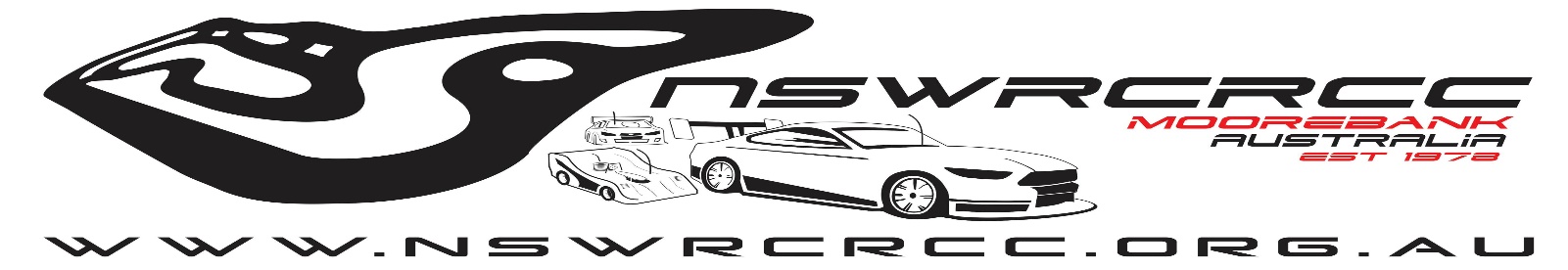 PRODLEY SPONSORED BY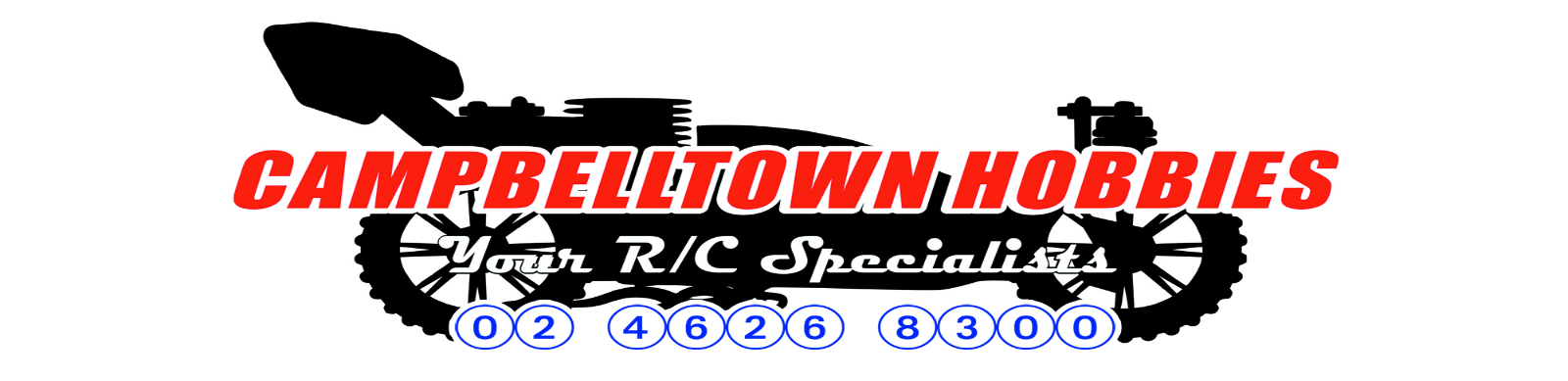 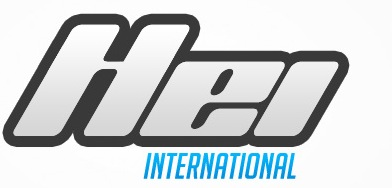 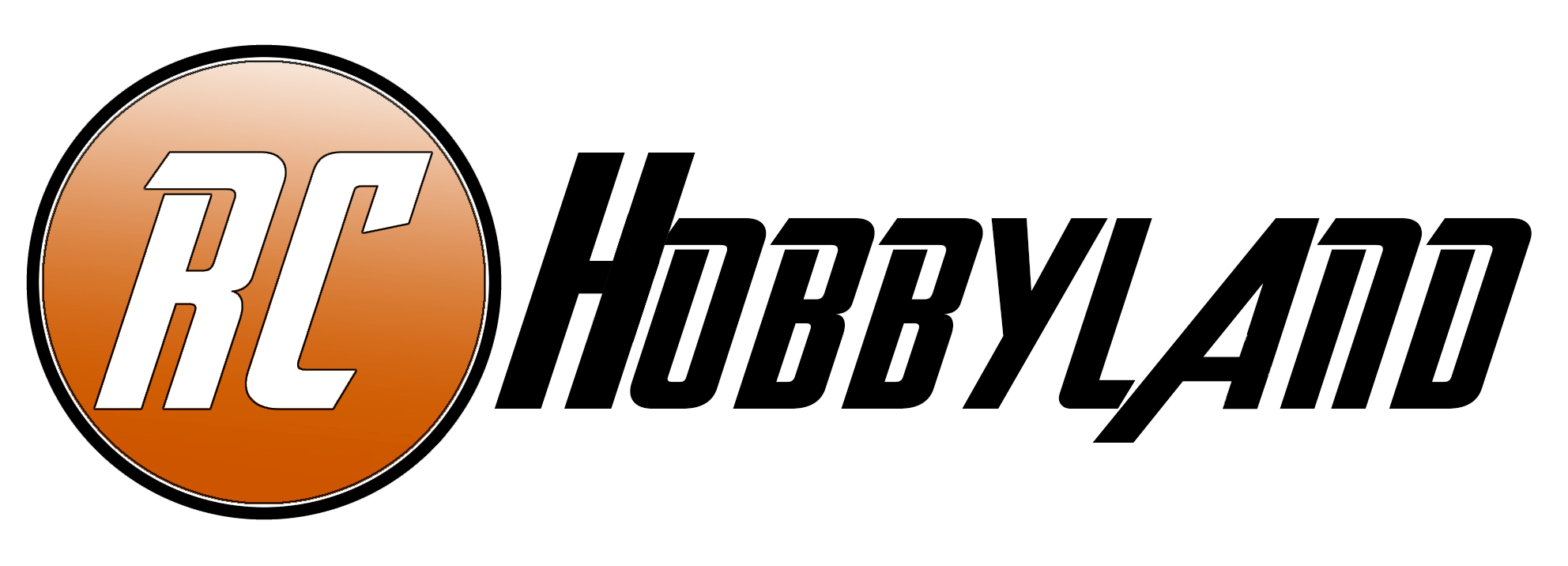 EVENT DETAILJohn Grant International Raceway, Moorebank are please to announce that we will be holding the 4th round of the 2021 XRS on road racing series Australia.Highlighted below are all the details and links for the upcoming event.WhereJohn Grant International RacewayHelles Park, Helles Ave, Moorebank NSW 2170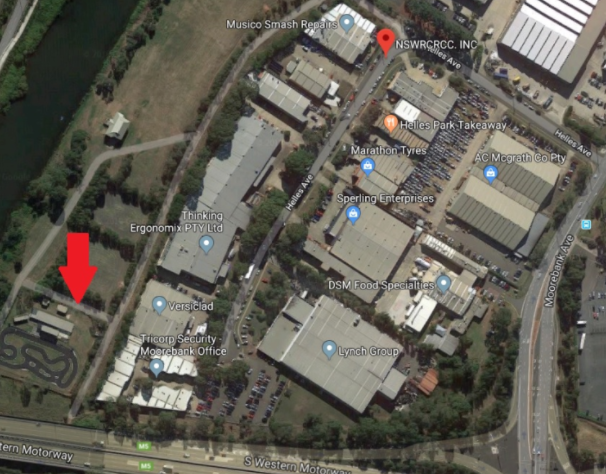 DATESaturday the 24th July 20219am to 10pm (Gates Open 7am)VenueThe John Grant International Raceway is one of NSW’s Largest RC On-Road racing facility. The raceway is home to 1/5, 1/8, and 1/10 IC racing with the more recent addition of 1/8 and 1/10 EP.  The facility houses a permanent tack and sheltered pit area with lighting and power and amenities for both male and female drivers. 			XRS RACE DIVISIONS								    		EP Touring Car Modified (2 x Sets of Control Tyres)EP Touring Car 13.5 (1 x Set of Control Tyre, Control Spec Motor)EP Touring Car 17.5 (1x Set of Control Tyre, Control Spec Motor)EP 1/8 GT ExhibitionRACE FORMATE Each class will have three rounds of qualifying with the top qualification round from each driver to be the grid position for each of the three races race.  Overall race results will be calculated based on the best two out of three race results. Modified - 5min Qualifying and race13.5 – 6min Qualifying and race17.5 – 6min Qualifying and race1/8 GT – 6 min Qualifying and raceCANTEENFood and drinks will be available on the day with a proposed BBQ lunch.REGISTRATIONEvent registration can be done by the link below on MYRCM. Please fill out all details via the link to speed up entry process on the day. EVENT REQUIRMENTSControl Tyre $45 – Sweep EXX-36R3PGX (Available from Campbelltown Hobbies and on practice and race days)Control Motor $85 or $15 Daily Hire - Hobbywing XRS JUSTOCK G2 – 13.5 XY13.5G2.1 & Hobbywing XRS JUSTOCK – 17.5 XY15.5G2.1 (Available from RC Hobbyland and Practice/Event Day)Special Note: No Traction compound can be utilised at this event. This will be monitored by the race official and scrutineering. CONTACTSXRS Race Series contact – Tony Smith 0474 538 034Moorebank RC – Neal Hiland 0468 992 157